СТРАХУВАННЯ В ТУРИЗМІкурс за виборомперший (бакалаврський) рівень вищої освіти2021/2022 н.р.курс 3, семестр VПРО КУРСМетою курсу «Страхування в туризмі» є набуття теоретичних знань з організації страхової діяльності на підприємствах туристичної сфери, удосконалення практичних навичок фінансово-економічної роботи у сфері страхування.В рамках курсу студенти ознайомлюються з теорією і практикою страхової справи, виявляють особливості страхового захисту інтересів юридичних і фізичних осіб на випадок настання ризикових ситуацій, а також набувають практичних навичок учасника сучасного туристичного бізнесу в наданні страхових послуг.ЗМІСТ КУРСУЛекційна частина курсу передбачає такі теми:Страхування в умовах ринкової економіки.Державне регулювання страхової діяльності в Україні.Страхування туристів і туристських організацій.Страхування відповідальності в туристичній індустрії.Програма страхування ризиків для туристичних підприємств.Практична частина курсу передбачає розвиток таких навичок:здатність аналізувати та систематизувати інформацію щодо страхової діяльності у туристичній сферізастосовувати інноваційні методи у страхуваннірозробляти інноваційні методи у страхуванні.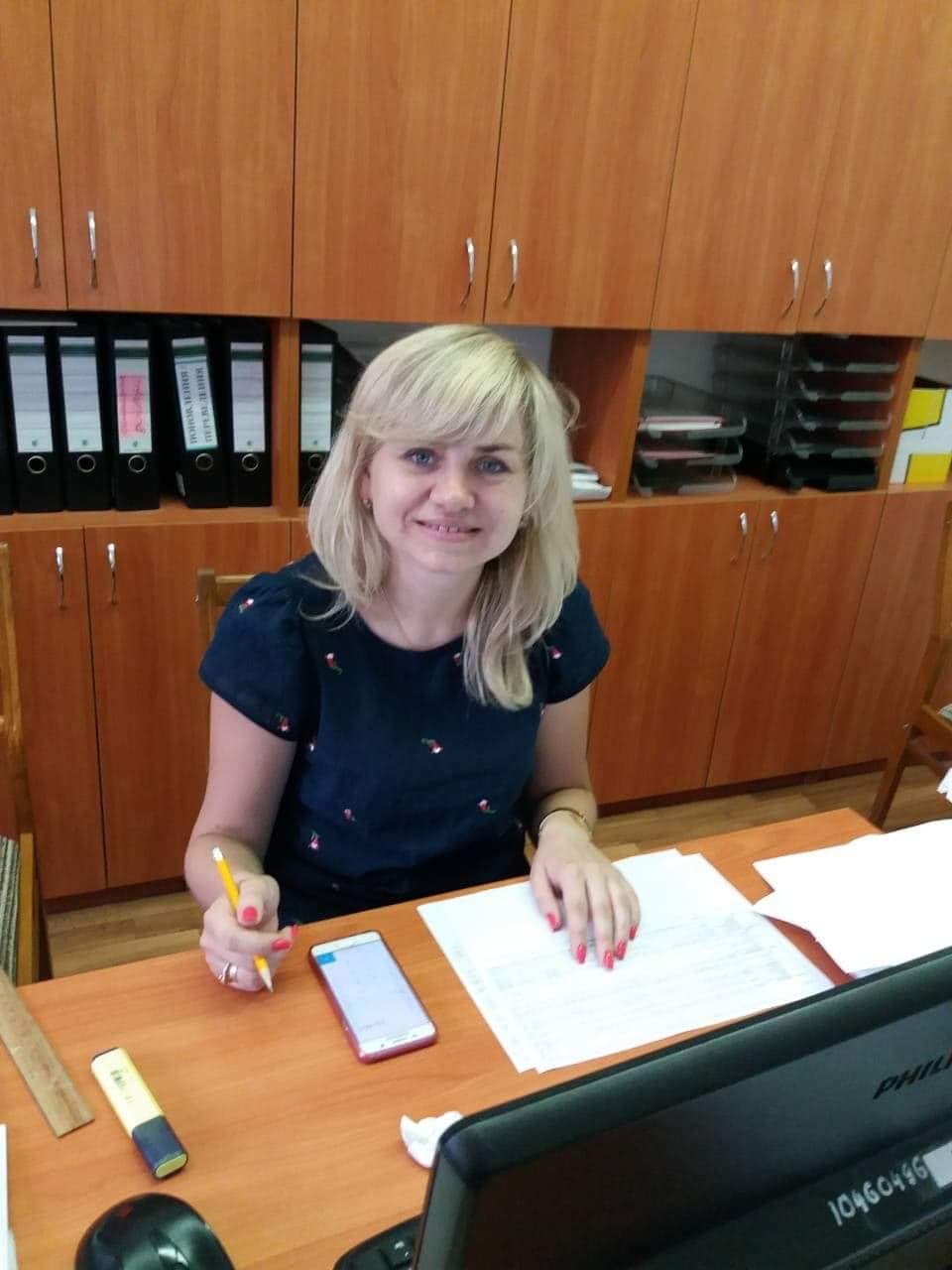 ПРО КУРСМетою курсу «Страхування в туризмі» є набуття теоретичних знань з організації страхової діяльності на підприємствах туристичної сфери, удосконалення практичних навичок фінансово-економічної роботи у сфері страхування.В рамках курсу студенти ознайомлюються з теорією і практикою страхової справи, виявляють особливості страхового захисту інтересів юридичних і фізичних осіб на випадок настання ризикових ситуацій, а також набувають практичних навичок учасника сучасного туристичного бізнесу в наданні страхових послуг.ЗМІСТ КУРСУЛекційна частина курсу передбачає такі теми:Страхування в умовах ринкової економіки.Державне регулювання страхової діяльності в Україні.Страхування туристів і туристських організацій.Страхування відповідальності в туристичній індустрії.Програма страхування ризиків для туристичних підприємств.Практична частина курсу передбачає розвиток таких навичок:здатність аналізувати та систематизувати інформацію щодо страхової діяльності у туристичній сферізастосовувати інноваційні методи у страхуваннірозробляти інноваційні методи у страхуванні.ВИКЛАДАЧКУЧАЙОКСАНА ВАСИЛІВНА кандидат економічних наук, доцент кафедри психології, педагогіки і туризмуokuchai3176@gmail.comЗАГАЛЬНА ТРИВАЛІСТЬ КУРСУ:3 кредити ЄКТС/90 годинаудиторні – 30 годинсамостійна робота – 60 годин МОВА ВИКЛАДАННЯ:українськаПОПЕРЕДНІ УМОВИ ДЛЯ ВИВЧЕННЯ ДИСЦИПЛІНИ:курс адаптований для студентів, що навчаються за різними ОПФОРМА ПІДСУМКОВОГО КОНТРОЛЮ:залікПРО КУРСМетою курсу «Страхування в туризмі» є набуття теоретичних знань з організації страхової діяльності на підприємствах туристичної сфери, удосконалення практичних навичок фінансово-економічної роботи у сфері страхування.В рамках курсу студенти ознайомлюються з теорією і практикою страхової справи, виявляють особливості страхового захисту інтересів юридичних і фізичних осіб на випадок настання ризикових ситуацій, а також набувають практичних навичок учасника сучасного туристичного бізнесу в наданні страхових послуг.ЗМІСТ КУРСУЛекційна частина курсу передбачає такі теми:Страхування в умовах ринкової економіки.Державне регулювання страхової діяльності в Україні.Страхування туристів і туристських організацій.Страхування відповідальності в туристичній індустрії.Програма страхування ризиків для туристичних підприємств.Практична частина курсу передбачає розвиток таких навичок:здатність аналізувати та систематизувати інформацію щодо страхової діяльності у туристичній сферізастосовувати інноваційні методи у страхуваннірозробляти інноваційні методи у страхуванні.